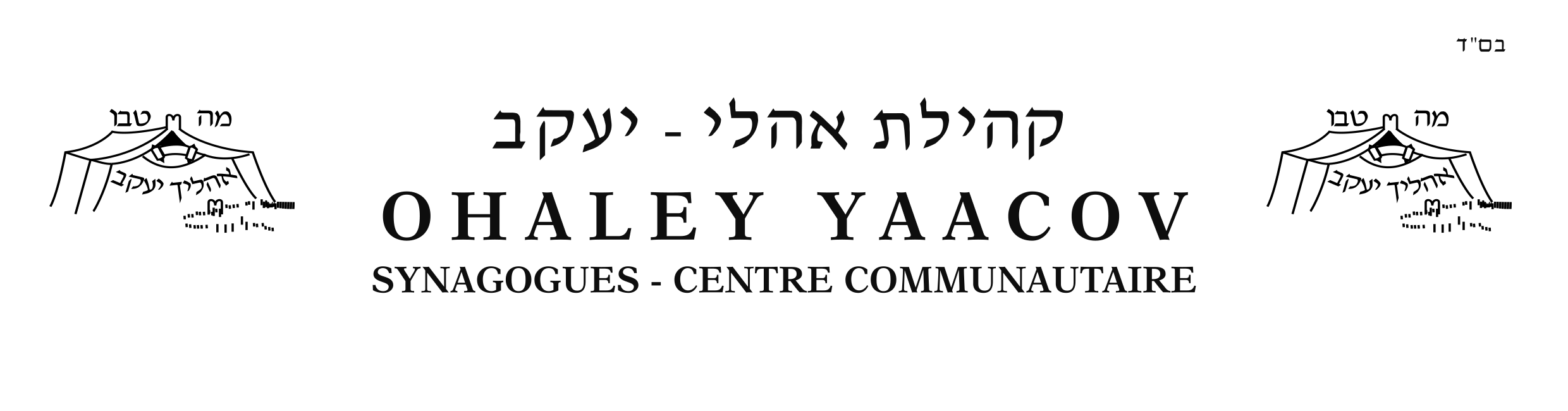        CHABBAT HAGADOLSamedi 01 Avril / 10 Nissan 5783à 18h15     Le  Rav Avraham SIMHI   donnera un cours sur :	  HILKHOT PESSAHà Ohr HananiaTout public11 rue Henri Murger – 75019 Paris //  Tel : 01.42.49.25.00 Mail : secretariat@ohaley-yaacov.org 